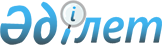 О внесении изменений в постановление акимата района от 16 января 2009 года N 5
					
			Утративший силу
			
			
		
					Постановление акимата Жамбылского района Северо-Казахстанской области от 14 апреля 2009 года N 77. Зарегистрировано Управлением юстиции Жамбылского района Северо-Казахстанской области 14 мая 2009 года N 13-7-108. Утратило силу в связи с истечением срока действия (письмо аппарата акима Жамбылского района Северо-Казахстанской области от 22 мая 2012 года N 02-05-1.4-2/328

      Сноска. Утратило силу в связи с истечением срока действия (письмо аппарата акима Жамбылского района Северо-Казахстанской области от 22.05.2012 N 02-05-1.4-2/328      В соответствии с подпунктами 13), 14) пункта 1 статьи 31 Закона Республики Казахстан от 23 января 2001 года «О местном государственном управлении и самоуправлении в Республике Казахстан», с пунктом 2 статьи 5, пунктом 2 статьи 7 Закона Республики Казахстан от 23 января 2001 года «О занятости населения», статьей 28 Закона Республики Казахстан от 24 марта 1998 года «О нормативных правовых актах» акимат района ПОСТАНОВЛЯЕТ:



      1. В постановление акимата района от 16 января 2009 года № 5 «Об определении перечня лиц на 2009 год, относящихся к целевым группам для принятия мер по содействию их занятости и социальной защите» (зарегистрированном в реестре нормативных правовых актов 18 февраля 2009 года № 13-7-102, опубликованном в районной газете «Ауыл арайы» от 27 февраля 2009 года № 8 на государственном языке, газете «Сельская новь» от 27 февраля 2009 года № 8 на русском языке) внести следующие изменения:

      Приложение к указанному постановлению изложить в новой редакции согласно приложению.



      2. Отделу занятости и социальных программ Жамбылского района своевременно обеспечивать меры по содействию занятости и социальной защите лиц, дополнительно отнесенных к целевым группам.



      3. Контроль за исполнением данного постановления возложить на заместителя акима района по социальным вопросам.



      4. Настоящее постановление вводится в действие по истечении десяти календарных дней после дня его первого официального опубликования.      Аким района                                С. Ибраев

Приложение

к постановлению акимата района

от 14 апреля 2009 года № 77

      Приложение

к постановлению акимата района

от 16 января 2009 года № 5 Дополнительный перечень лиц на 2009 год, относящихся к целевым группам для принятия мер по содействию их занятости и социальной защите      1. Лица, имеющие ограничения в труде по справкам врачебной консультативной комиссии.

      2. Лица, длительно не работающие (более одного года).

      3. Выпускники учебных заведений.

      4. Лица, высвобождаемые в связи с сокращением численности или штата организаций.

      5. Молодежь до 29 лет.
					© 2012. РГП на ПХВ «Институт законодательства и правовой информации Республики Казахстан» Министерства юстиции Республики Казахстан
				